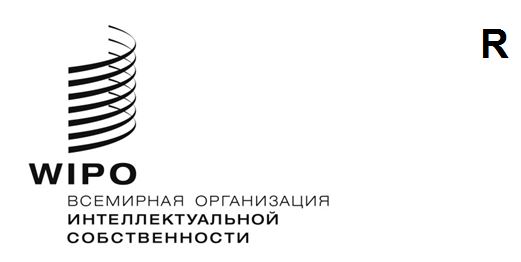 CWS/11/9оригинал: английскийдата: 5 октября 2023 годаКомитет по стандартам ВОИС (КСВ)Одиннадцатая сессияЖенева, 4–8 декабря 2023 годапредложение о пересмотре стандарта ST.61Документ подготовлен Международным бюроСПРАВОЧНАЯ ИНФОРМАЦИЯ	Стандарт ВОИС ST.61 был принят на восьмой сессии Комитета по стандартам ВОИС (КСВ) (см. пункт 28 документа CWS/8/24).  В этом стандарте представлена стандартизированная модель, которая позволяет описать правовой статус заявки на товарный знак в ходе проведения делопроизводства по ней в рамках регистрационной системы, а также правовой статус зарегистрированного товарного знака.	На этой же сессии ведомствам интеллектуальной собственности (ВИС) было предложено представить сопоставительные таблицы, указывающие, как соотносятся принятые у них события правового статуса с событиями, определенными в стандарте ВОИС ST.61, вместе с планом дальнейшего внедрения (см. пункт 30 документа CWS/8/24).  Представленные сопоставительные таблицы опубликованы в части 7.13.3 Справочника ВОИС на веб-сайте Организации по адресу https://www.wipo.int/standards/en/part_07.html.	Модернизация стандарта ВОИС ST.61 проводится в рамках задачи № 47, сформулированной следующим образом:	«Подготовить предложения по пересмотру и обновлению стандартов ВОИС ST.27, ST.87 и ST.61; подготовить дополнительные материалы в целях содействия использованию этих стандартов сообществом ИС; и оказать помощь Целевой группе по XML для ПС в разработке компонентов для данных событий, касающихся правового статуса».	Одним из приоритетов Целевой группы по правовому статусу с момента завершения последней сессии КСВ являлось взаимодействие с Целевой группой по XML для ПС, нацеленное на разработку компонентов расширяемого языка разметки (XML-компонентов) для указания правового статуса товарного знака на основе стандарта ВОИС ST.61.  В частности, эта работа заключалась в проведении обзора содержания приложения II к ST.61, посвященного дополнительным данным, которые могут быть внесены для каждой отдельной категории стандарта ST.61.	Экспертам, назначенным ведомствами обеих целевых групп, было предложено назвать потенциально отсутствующие элементы для каждой категории событий.  Для анализа соображений, полученных от двух целевых групп, и подготовки предложения о пересмотре приложения II стандарта ВОИС ST.61 в августе 2023 года было проведено дистанционное заседание с участием таких экспертов.предлагаемые изменения к стандарту воис ST.61	В рамках выполнения задачи № 47 Целевая группа по правовому статусу предлагает пересмотреть приложение II к стандарту ВОИС ST.61.  Предлагаемые изменения к приложению II к ST.61 представлены в приложении к настоящему документу.  В нем приводится только приложение II к стандарту ST.61: сам стандарт и другие приложения в прилагаемом тексте отсутствуют.  Изменения выделены желтым цветом и указаны в режиме правки, при этом перечеркнутый текст предлагается опустить, а подчеркнутый текст – добавить.	Предлагаемые изменения к приложению II стандарта ВОИС ST.61 можно резюмировать следующим образом:КСВ предлагается:принять к сведению информацию, изложенную в настоящем документе и приложении к нему; и 
рассмотреть и утвердить предлагаемые изменения к стандарту ВОИС ST.61, изложенные в пунктах 6 и 7, выше, и показанные в приложении к настоящему документу.[Приложение следует]КатегорияСобытиеПредлагаемое добавлениеAПодача заявкиРазновидность товарного знака (например, коллективный знак)Вид товарного знака (например, изобразительный знак)BПрекращение делопроизводства по заявкеИнформация о судебных действияхCВосстановление заявкиПричина восстановленияDПоиск и экспертизаВид экспертизы (например, экспертиза по существу)Данные решения экспертизыДанные отчета о поискеFРегистрация товарного знакаРазновидность товарного знака (например, коллективный знак)Вид товарного знака (например, изобразительный знак)HПрекращение действия права ПСИнформация о судебных действияхLЗапрос о пересмотре права ПСПричина запроса о пересмотре праваRИзменение данных о сторонахПереданные товары/услуги